[Добавете отделен параграф за всяка длъжност, която сте заемали, като започнете с последната.] [Добавете отделен параграф за всеки курс на обучение, който сте завършили, като започнете с последния.][Премахнете всички празни полета.]ЛИЧНА ИНФОРМАЦИЯИме Презиме Фамилия[Всички полета не са задължителни. Премахнете всяко празно поле.][Всички полета не са задължителни. Премахнете всяко празно поле.]СНИМКАБългария, град, улица “......“ № 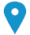 СНИМКА  (+359) 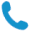 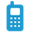 СНИМКА E-mail 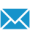 СНИМКАУеб-сайт  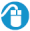 СНИМКАСоциална мрежа/чат Потребителско име  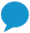 СНИМКАПол жена / мъж | Дата на раждане дд/мм/гггг  | Националност българкаПозиция, за която кандидатстватедлъжностПРЕДПОЧИТАНА ДЛЪЖНОСТетап на обучение, за което кандидатствателично изявлениеПРофесионален опит 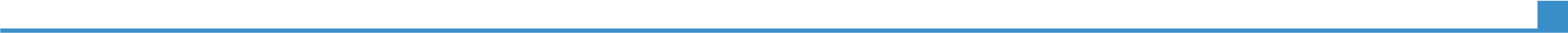 Въведете дати (от - до)Въведете дати (от - до)Въведете дати (от - до)Въведете дати (от - до)ОБРАЗОВАНИЕ И ОБУЧЕНИЕ15.09.2023 - Ученик / чкаВъведете ниво от ЕКР, ако е приложимо15.09.2023 - ПГЗ „Стефан Цанов“ – граад Кнежа, ул. „Марин Боев“ 5ПГЗ „Стефан Цанов“ – граад Кнежа, ул. „Марин Боев“ 515.09.2023 - Въведете списък с основните предмети или придобити професионални уменияВъведете списък с основните предмети или придобити професионални уменияЛИЧНИ УМЕНИЯМайчин езикВъведете майчин език : българскиВъведете майчин език : българскиВъведете майчин език : българскиВъведете майчин език : българскиВъведете майчин език : българскиДруги езициРАЗБИРАНЕ РАЗБИРАНЕ ГОВОРЕНЕ ГОВОРЕНЕ ПИСАНЕ Други езициСлушане Четене Участие в разговор Самостоятелно устно изложение Английски езикB1B1B1B1B1Руски езикB1B1B1B1B1Ниво: A1/A2: Основно ниво на владеене  -  B1/B2: Самостоятелно ниво на владеене  -  C1/C2 Свободно ниво на владеенеОбща европейска езикова рамкаНиво: A1/A2: Основно ниво на владеене  -  B1/B2: Самостоятелно ниво на владеене  -  C1/C2 Свободно ниво на владеенеОбща европейска езикова рамкаНиво: A1/A2: Основно ниво на владеене  -  B1/B2: Самостоятелно ниво на владеене  -  C1/C2 Свободно ниво на владеенеОбща европейска езикова рамкаНиво: A1/A2: Основно ниво на владеене  -  B1/B2: Самостоятелно ниво на владеене  -  C1/C2 Свободно ниво на владеенеОбща европейска езикова рамкаНиво: A1/A2: Основно ниво на владеене  -  B1/B2: Самостоятелно ниво на владеене  -  C1/C2 Свободно ниво на владеенеОбща европейска езикова рамкаКомуникационни уменияОрганизационни / управленски уменияПрофесионални уменияДигитални уменияСАМООЦЕНЯВАНЕСАМООЦЕНЯВАНЕСАМООЦЕНЯВАНЕСАМООЦЕНЯВАНЕСАМООЦЕНЯВАНЕДигитални уменияОбработка на информациятаКомуникацияСъздаване на съдържаниеСигурностРешаване на проблемиВъведете нивоВъведете нивоВъведете нивоВъведете нивоВъведете нивоНиво: Основно ниво на владеене  -  Самостоятелно ниво на владеене  -  Свободно ниво на владеене  Дигитални  компетенции - Mатрицата за самооценка Ниво: Основно ниво на владеене  -  Самостоятелно ниво на владеене  -  Свободно ниво на владеене  Дигитални  компетенции - Mатрицата за самооценка Ниво: Основно ниво на владеене  -  Самостоятелно ниво на владеене  -  Свободно ниво на владеене  Дигитални  компетенции - Mатрицата за самооценка Ниво: Основно ниво на владеене  -  Самостоятелно ниво на владеене  -  Свободно ниво на владеене  Дигитални  компетенции - Mатрицата за самооценка Ниво: Основно ниво на владеене  -  Самостоятелно ниво на владеене  -  Свободно ниво на владеене  Дигитални  компетенции - Mатрицата за самооценка Въведете име на ИКТ сертификатиВъведете име на ИКТ сертификатиВъведете име на ИКТ сертификатиВъведете име на ИКТ сертификатиВъведете име на ИКТ сертификатидобро владеене на офис пакет (програма за обработка на текс, електронна таблица, програма на презентации)програмиранедобро владеене на офис пакет (програма за обработка на текс, електронна таблица, програма на презентации)програмиранедобро владеене на офис пакет (програма за обработка на текс, електронна таблица, програма на презентации)програмиранедобро владеене на офис пакет (програма за обработка на текс, електронна таблица, програма на презентации)програмиранедобро владеене на офис пакет (програма за обработка на текс, електронна таблица, програма на презентации)програмиранеДруги уменияСвидетелство за управление на МПСДОПЪЛНИТЕЛНА ИНФОРМАЦИЯПубликацииПрезентацииПроектиКонференцииСеминариОтличия и наградиЧленстваПрепоръкиЦитиранеКурсовеСертификатиПРИЛОЖЕНИЯ